Welcome to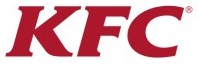 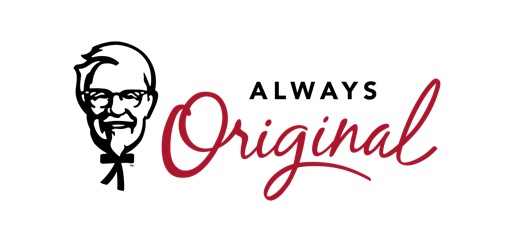 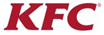 Why work at			Macedonia?We want people with amazing ideas and people who love to smile. We shouldn't need to sell it to you, but go on, you have twisted our arm...KFC rules the roost when it comes to serving chicken. One of the world's largest food chains, the company owns and franchises more than 22,000 outlets in about 130 countries. The restaurants offer the Colonel's trademark fried chicken along with chicken sandwiches/wraps, chicken strips and also zinger varieties. KFC is a unit of franchisor YUM! Brands, which also operates Pizza Hut and Taco Bell.KFC Macedonia has just opened 2 new stores, with more to come! So, we are on the lookout for qualified candidates who share our vision, values and commitment to our people and to our superior customer service.  We may be young, but we are very energetic and passionate about what we do!What are we looking for?We are currently searching for a Marketing Assistant who has strong communication, creative and organizational skills with a positive attitude.This is a great opportunity for those who would also like to grow within one of the world’s largest food chains and gain valuable work experience.Successful candidates should be professional, polite and attentive while also having the ability to work in a fast paced environment where strong attention to detail is essential. You will be fully engaged and busy from the first day and we guarantee there will never be a dull moment. Responsibilities & Requirements (not limited to)Design and layout of electronic and print materials Support projects from concept to completion while adhering to the brand standards Work closely with the Marketing Manager and assist him/her in all tasksResolve customer complaints via phone, email, mail, or social mediaRespond promptly to customer inquiriesWrite articles related to customer satisfactionSurvey customers to collect relevant data needed to boost salesCommunicate and coordinate with company’s internal departmentsAssist with other aspects of administrative support, if needed.Key Skills:Excellent interpersonal and communication skillsExcellent written and communication skills in Macedonian, English and AlbanianExcellent use of Social media networksExcellent organizational and administrative skillsProficient working knowledge of different standard design software Adobe CS6 suite (Illustrator, Photoshop)Ability to work independently as well as in a group.How to apply?Please send your CV and other relevant documents to: jobs@kfc-mk.com, with subject “Marketing Assistant”.All the documents must be in English.Closing date for submitting application is 03/10/2018.We will contact only those candidates who most closely match our requirements. 